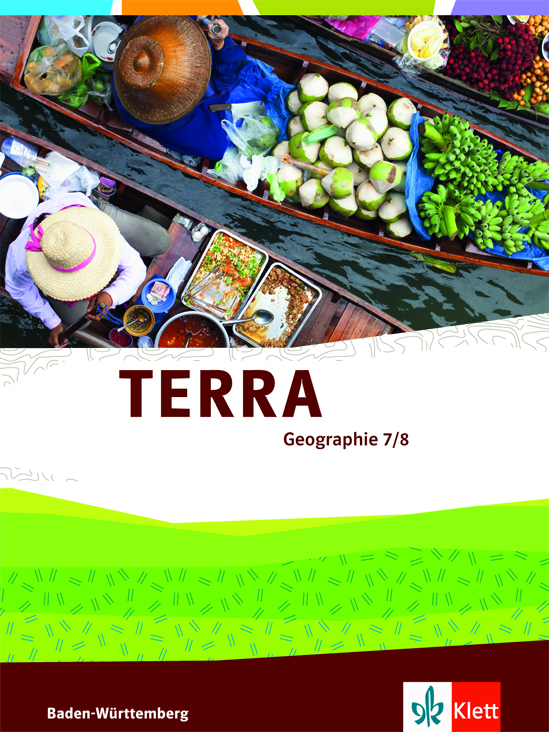 StoffverteilungsplanStoffverteilungsplanTERRA Geographie Baden-WürttembergTERRA Geographie Baden-WürttembergBand 7/83-12-104903-5Ihr Planer für die Jahrgangsstufe 7/8Ihr Planer für die Jahrgangsstufe 7/8Lernfelder und ihre InhalteKompetenzen SeiteTERRA 7/8 Baden-WürttembergGrundbegriffeMein Schul-curriculum3.2.2.1 Globale Wetter- und Klimaphänomene3.2.2.2 Klimazonen der Erde3.2.2.1 Globale Wetter- und Klimaphänomene3.2.2.2 Klimazonen der Erde3.2.2.1 Globale Wetter- und Klimaphänomene3.2.2.2 Klimazonen der Erde3.2.2.1 Globale Wetter- und Klimaphänomene3.2.2.2 Klimazonen der Erde3.2.2.1 Globale Wetter- und Klimaphänomene3.2.2.2 Klimazonen der ErdeStunden-
ansatz: 64/51. Weltweite Wetter- und KlimaphänomeneStandard:WetterextremePassatkreislaufSatellitenbilder auswertenDie Schülerinnen und Schüler können … Inhaltsbezogene Kompetenzen:… ein ausgewähltes Wetterextrem sowie daraus resultierende Bedrohungen erläutern (z. B. Orkan, Hurrikan, Taifun, Tornado, Blizzard, Dürre, Starkniederschlag)… den Passatkreislauf beschreiben (Zenitalregen, Passatkreislauf, Passat)Handlungskompetenz:
… lösungsorientierte, nachhaltige Handlungsmöglichkeiten erläutern Methodenkompetenz
… Informationsmaterialien (Satellitenbilder) unter geographischen Fragestellungen problem‑, sach- und zielgemäß kritisch analysieren.6/710/1112/1314/1516/1718/19Wetterküche AtmosphäreWinde wehen mit SystemTropische WirbelstürmeTERRA Methode: Satellitenbilder auswertenGefährlicher StarkregenTERRA TrainingAtmosphärePassatPassatkreislaufSatellitenbildStarkniederschlagtropischer WirbelsturmZenitalregenStandard (E-Niveau):Wetterabläufe in den immerfeuchten Tropen im Vergleich zu Mitteleuropadie tropische ZirkulationDie Schülerinnen und Schüler können …Fachkompetenz:… typische Wetterabläufe der immerfeuchten Tropen im Vergleich zu Mitteleuropa beschreiben (Luftdruck, Westwindzone, Tiefdruckgebiet (Zyklone))… die tropische Zirkulation erklären (Luftdruck, Hochdruckgebiet, Tiefdruckgebiet, ITC, subtropisch-randtropische Hochdruckzone, Wind)Analysekompetenz:… geographische Strukturen und Prozesse herausarbeiten, analysieren und charakterisieren8/910/11E-Niveau:Großwetterlagen in DeutschlandWinde wehen mit SystemGroßwetterlageHochdruckgebietInnertropische Konvergenzzone (ITC)Passatzonepolare Ostwindzonesubtropisch-randtropische HochdruckzoneTiefdruckgebietWestwindzone der MittelbreitenZykloneIndividualisierung:Entstehung und Gefahr eines TornadosOzeane als Klimafaktoren (Meeresströmungen)•	Zusatz-Themen zur selbständigen Bearbeitung durch die S+S20/2122/23TERRA Wähle aus 1: Tornado – keiner dreht sich schnellerTERRA Wähle aus 2: „Klima-Maschine“ Ozean3.2.2.2 Klimazonen der Erde3.2.2.2 Klimazonen der Erde3.2.2.2 Klimazonen der Erde3.2.2.2 Klimazonen der Erde3.2.2.2 Klimazonen der ErdeStunden-ansatz: 624/252. Klima und Vegetation in EuropaStandard:Beleuchtung der Erde, JahreszeitenKlimazonen und Vegetationszonen der ErdeOrientierung in Nord- und MittelamerikaKlimadiagramme hinsichtlich Regenzeit und Trockenzeit auswertenDie Schülerinnen und Schüler können Fachkompetenz:… typische Merkmale der Klimazonen der Erde als Ergebnis der solaren Einstrahlung charakterisieren (Klimadiagramm, Schrägstellung der Erdachse, Beleuchtungszone, Temperaturzone, Äquator, Wendekreis, Polarkreis, Jahreszeiten)… den Zusammenhang zwischen Klima und natürlicher Vegetation im globalen Überblick erläutern (Vegetationszone, Klimazone)… Regenzeit und Trockenzeit erklären (arid, humid)Methodenkompetenz:… Informationsmaterialien (Klimadiagramme) in analoger und digitaler Form unter geographischen Fragestellungen problem‑, sach- und zielgemäß kritisch analysieren.… mithilfe von Versuchen geographische Sachverhalte überprüfenOrientierungskompetenz… sich in Nord- und Mittelamerika orientieren26/2728/29
30/3132/3334/35
36/37
Licht und Wärme ungleich verteiltTERRA Methode: Ein Klimadiagramm auswertenDie Pflanzenwelt der KlimazonenDen Jahreszeiten auf der SpurTERRA Orientierung: Nord- und MittelamerikaTERRA TrainingaridGemäßigte ZonehumidJahreszeitenKalte ZoneKlimazonePolarkreisRegenzeitSubtropische ZoneTrockenzeitTropische ZoneVegetationszoneWendekreisZenitIndividualisierung:Höhenstufen der Vegetation am ÄquatorKlimazonen in Nord- und Südamerika38/3940/41TERRA Wähle aus 1: „5000 Meter vom Äquator zum Pol“TERRA Wähle aus 2: Auf der Panamericana3.2.2.1 Globale Wetter- und Klimaphänomene
3.2.2.2 Klimazonen der Erde
3.1.5.1 Analyse ausgewählter Räume in unterschiedlichen Geozonen3.2.2.1 Globale Wetter- und Klimaphänomene
3.2.2.2 Klimazonen der Erde
3.1.5.1 Analyse ausgewählter Räume in unterschiedlichen Geozonen3.2.2.1 Globale Wetter- und Klimaphänomene
3.2.2.2 Klimazonen der Erde
3.1.5.1 Analyse ausgewählter Räume in unterschiedlichen Geozonen3.2.2.1 Globale Wetter- und Klimaphänomene
3.2.2.2 Klimazonen der Erde
3.1.5.1 Analyse ausgewählter Räume in unterschiedlichen Geozonen3.2.2.1 Globale Wetter- und Klimaphänomene
3.2.2.2 Klimazonen der Erde
3.1.5.1 Analyse ausgewählter Räume in unterschiedlichen GeozonenStunden-ansatz: 1142/433. In den TropenStandard:Wetterabläufe in den immerfeuchten Tropen im Vergleich zu MitteleuropaZusammenhang zwischen Klima und natürlicher Vegetation in den Tropen (Regenwald, Savannen)menschliche Nutzung der TropenOrientierung in Südamerikaeine Exkursion durchführenDie Schülerinnen und Schüler können Fachkompetenz:… typische Wetterabläufe der immerfeuchten Tropen im Vergleich zu Mitteleuropa beschreiben (Wetter, Luftfeuchtigkeit, tropischer Mittagsregen, Tageszeitenklima, Jahreszeitenklima)… den Passatkreislauf beschreiben (Regenzeit, Trockenzeit, arid, humid)… den Zusammenhang zwischen Klima und natürlicher Vegetation im globalen Überblick erläutern (Vegetationszone, Klimazone)… Zusammenhänge zwischen naturräumlicher Ausstattung und menschlicher Nutzung sowie Vorteile einer nachhaltigen Nutzung an einem Raumbeispiel aus den Tropen erläutern (tropischer Regenwald, Mineralstoffkreislauf)Methodenkompetenz:… Informationsmaterialien unter geographischen Fragestellungen problem-, sach- und zielgemäß kritisch analysieren… im Rahmen von Erkundungen und ein- oder mehrtägigen Exkursionen an außerschulischen Lernorten mithilfe physisch-geographischer und humangeographischer Methoden Informationen herausarbeiten und zum Beispiel mit digitalen Medien darstellen… geographische Informationen zur Verdeutlichung von Strukturen und Prozessen als Skizze darstellenUrteilskompetenz:… geographisch relevante Beurteilungskriterien erläutern

Orientierungskompetenz:
… sich in Südamerika orientieren44/4546/4748/4950/51
52/53
54/5556/6758/5960/6162/6364/65Ein Tag in den inneren TropenWas für ein Wald!Angepasstes LebenTERRA Methode: Eine Exkursion durchführenTraditionelle Landnutzung: WanderfeldbauRaubbau am Tropischen RegenwaldSchatzkammer Regenwald in GefahrTierparadies SavanneDie drei SavannenTERRA Orientierung: SüdamerikaTERRA TrainingBodenfruchtbarkeitBrandrodungsfeldbauExkursionJahreszeitenklimaKleinbetriebMineralstoffkreislaufMischkulturÖkosystemPlantageRaubbauSavanneStockwerkbauTageszeitenklimaTropischer MittagsregenTropischer RegenwaldIndividualisierung:Angepasste Lebensweise im RegenwaldAnbau und Verarbeitung der KakaofruchtLebensraum Mangrovenwald66/67
68/6970/71Yanomami – Leben im Einklang mit der NaturVom Kakao zur SchokoladeLebensraum Mangrovenwald3.2.1.1 Grundlegende exogene und endogene Prozesse
3.2.2.2 Klimazonen der Erde
3.2.5.1 Analyse ausgewählter Räume in unterschiedlichen Geozonen3.2.1.1 Grundlegende exogene und endogene Prozesse
3.2.2.2 Klimazonen der Erde
3.2.5.1 Analyse ausgewählter Räume in unterschiedlichen Geozonen3.2.1.1 Grundlegende exogene und endogene Prozesse
3.2.2.2 Klimazonen der Erde
3.2.5.1 Analyse ausgewählter Räume in unterschiedlichen Geozonen3.2.1.1 Grundlegende exogene und endogene Prozesse
3.2.2.2 Klimazonen der Erde
3.2.5.1 Analyse ausgewählter Räume in unterschiedlichen Geozonen3.2.1.1 Grundlegende exogene und endogene Prozesse
3.2.2.2 Klimazonen der Erde
3.2.5.1 Analyse ausgewählter Räume in unterschiedlichen GeozonenStunden-ansatz: 1072/734. In den TrockenräumenStandard:Klima und natürliche Vegetation in den TrockenräumenMenschliche Nutzung der Trockenräumeein Gruppenpuzzle durchführenein Wirkungsschema erstellenOrientierung in den Trockenräumen und AfrikaDie Schülerinnen und Schüler könnenFachkompetenz:… Verwitterung, Abtragung, Transport und Ablagerung als grundlegende exogene Prozesse an einem Raumbeispiel aus den Trockenräumen erklären (Verwitterung, Abtragung, Transport, Ablagerung.… den Zusammenhang zwischen Klima und natürlicher Vegetation im globalen Überblick erläutern (Vegetationszone, Klimazone).… Zusammenhänge zwischen naturräumlicher Ausstattung und menschlicher Nutzung sowie Vorteile einer nachhaltigen Nutzung an einem Raumbeispiel aus den Trockenräumen erläutern (Arbeitsbegriffe: Wüste, Oase, Savanne, Desertifikation)Analysekompetenz
… geographische Strukturen und Prozesse herausarbeiten, analysieren und charakterisieren.Handlungskompetenz: 1
… lösungsorientierte, nachhaltige Handlungsmöglichkeiten erläutern.Methodenkompetenz:
… ein Thema in Form eines Gruppenpuzzles erarbeiten… geographische Informationen zur Verdeutlichung von Strukturen und Prozessen als Wirkungsgefüge darstellen.Orientierungskompetenz:
… sich in den Trockenräumen und Afrika orientieren74/7576/7778/79
80/8182/8384/8588/8990/91
92/9394/95Die Sahara – Gesichter der WüsteMeister der AnpassungTERRA Methode: Ein Gruppenpuzzle durchführenDie Wüsten der ErdeOasen – grüne Inseln in der WüsteDas Leben in der Wüste verändert sichDie Wüste wächstTERRA Methode: Ein Wirkungsschema erstellenTERRA Orientierung: AfrikaTERRA TrainingAblagerungAbtragungBewässerungsfeldbauDesertifikationFelswüsteKieswüsteOaseSandwüsteWüsteStandard E-Niveau:exogene Prozesse in den TrockenräumenNomadismusFachkompetenz:
… Verwitterung, Abtragung, Transport und Ablagerung als grundlegende exogene Prozesse an einem Raumbeispiel aus den Trockenräumen erklären (Verwitterung, Abtragung, Transport, Ablagerung.… Zusammenhänge zwischen naturräumlicher Ausstattung und menschlicher Nutzung sowie Vorteile einer nachhaltigen Nutzung an einem Raumbeispiel aus den Trockenräumen darstellen (Wüste, Oase, Savanne, Desertifikation)74/7586/87E-Niveau:Die Sahara – Gesichter der WüsteDas Leben der Nomaden im WandelNomadenNomadismusIndividualisierung:Weidewirtschaft in der PampaEntwicklung von Dubai96/9798/99TERRA Wähle aus 1: Gauchos in der PampaTERRA Wähle aus 2: Dubai – in den Sand gesetzt?3.2.1.1 Grundlegende exogene und endogene Prozesse3.2.2.2 Klimazonen der Erde3.2.2.3 Phänomene des Klimawandels3.2.5.1 Analyse ausgewählter Räume in unterschiedlichen Geozonen3.2.1.1 Grundlegende exogene und endogene Prozesse3.2.2.2 Klimazonen der Erde3.2.2.3 Phänomene des Klimawandels3.2.5.1 Analyse ausgewählter Räume in unterschiedlichen Geozonen3.2.1.1 Grundlegende exogene und endogene Prozesse3.2.2.2 Klimazonen der Erde3.2.2.3 Phänomene des Klimawandels3.2.5.1 Analyse ausgewählter Räume in unterschiedlichen Geozonen3.2.1.1 Grundlegende exogene und endogene Prozesse3.2.2.2 Klimazonen der Erde3.2.2.3 Phänomene des Klimawandels3.2.5.1 Analyse ausgewählter Räume in unterschiedlichen Geozonen3.2.1.1 Grundlegende exogene und endogene Prozesse3.2.2.2 Klimazonen der Erde3.2.2.3 Phänomene des Klimawandels3.2.5.1 Analyse ausgewählter Räume in unterschiedlichen GeozonenStunden-ansatz: 8100/1015. In der Kalten ZoneStandard:exogene Prozesse in den PolarräumenKlima und natürliche Vegetation in den PolarräumenAuswirkungen des Klimawandels in den Polargebietenmenschliche Nutzung der Polarräume (Inuit, Borealer Nadelwald)Orientierung in AsienDie Schülerinnen und Schüler können Fachkompetenz: … Verwitterung, Abtragung, Transport und Ablagerung als grundlegende exogene Prozesse an einem Raumbeispiel aus den Polarräumen erklären (Verwitterung, Abtragung, Transport Ablagerung)… typische Merkmale der Klimazonen der Erde als Ergebnis der solaren Einstrahlung charakterisieren (Polartag, Polarnacht)… den Zusammenhang zwischen Klima und natürlicher Vegetation im globalen Überblick erläutern (Vegetationszone, Klimazone)… Zusammenhänge zwischen naturräumlicher Ausstattung und menschlicher Nutzung sowie Vorteile einer nachhaltigen Nutzung an einem Raumbeispiel aus den Polarräumen erläutern (borealer Nadelwald, Tundra)… Auswirkungen des Klimawandels in den Polarräumen erläutern (Arktis, Antarktis, Permafrost, Klimawandel, Temperaturanstieg, Meeresspiegelanstieg)Methodenkompetenz:… mithilfe von Versuchen geographische Sachverhalte überprüfen.Handlungskompetenz:… lösungsorientierte, nachhaltige Handlungsmöglichkeiten erläutern.Orientierungskompetenz:… sich in Asien orientieren102/103104/105106/107108/109110/111112/113114/115116/117AntarktisArktisPolartag – PolarnachtLeben in der TundraLeben in NunavutWirtschaften im Borealen NadelwaldTERRA Orientierung: AsienTERRA TrainingAntarktisArktisBorealer NadelwaldInlandeisMeereisPermafrostPolarnachtPolartagSchelfeisTundraIndividualisierung:Forschung in der AntarktisTourismus in den Polargebieten118/119
120/121TERRA Wähle aus 1: Neumayer III – am Ende der WeltTERRA Wähle aus 2: Urlaub in der Kälte3.2.1.1 Grundlegende exogene und endogene Prozesse3.2.1.1 Grundlegende exogene und endogene Prozesse3.2.1.1 Grundlegende exogene und endogene Prozesse3.2.1.1 Grundlegende exogene und endogene Prozesse3.2.1.1 Grundlegende exogene und endogene ProzesseStunden-ansatz: 136. Kräfte aus dem Inneren der ErdeStandard:Schalenbau der ErdePlattentektonische ProzesseLeben in Vulkan- und ErdbebengebietenOrientierung in Vulkan- und Erdbebengebieten der Weltein Webquest durchführenDie Schülerinnen und Schüler können Fachkompetenz: … den Schalenbau der Erde erläutern (Schalenbau der Erde, Erdkruste, Erdmantel, Erdkern)… grundlegende plattentektonische Prozesse und deren Auswirkungen erläutern (Plattentektonik, Plattenbewegungen, Grabenbildung, Gebirgsbildung, Vulkanismus, Erdbeben, Tsunami)Methodenkompetenz:… Informationsmaterialien in digitaler Form unter geographischen Fragestellungen problem-, sach- und zielgemäß kritisch analysieren (Webquest)Analysekompetenz:… geographische Strukturen und Prozesse herausarbeiten, analysieren und charakterisierenOrientierungskompetenz:… Vulkan- und Erdbebengebiete der Erde verorten122/123123/124126/127128/129130/131132/133134/135136/137138/139
140/141
142/143
144/145150/151Kräfte aus dem Inneren der ErdeSchalenbau der ErdeWenn sich die Erde öffnet …Leben mit dem VulkanDie Erde – ein RiesenpuzzlePlatten driften auseinanderPlatten treffen aufeinanderWenn die Erde bebt …Leben und Überleben in ErdbebenregionenTERRA Methode: Ein WebQuest durchführenTERRA Orientierung: Vulkan- und Erdbebengebiete der ErdeBlick in die ErdgeschichteTERRA TrainingEpizentrumErdbebenErdkernErdkrusteErdmantelGebirgsbildungGrabenbildungLavaMagmaPlattenbewegungenPlattentektonikSchalenbau der ErdeTsunamiVulkanVulkanismusStandard E-Niveau:Innere Struktur der ErdePlattentektonische ProzesseKreislauf der GesteineFachkompetenz:
… die innere Struktur der Erde darstellen (Schalenbau der Erde, Erdkruste, Lithosphäre, Asthenosphäre, Erdmantel, Erdkern)… plattentektonische Prozesse und deren Auswirkungen erklären (Plattentektonik, Subduktion, Ozeanbodenspreizung/Seafloor Spreading, Horizontalverschiebung, Grabenbildung, Gebirgsbildung, Tiefseerinnenbildung, Vulkanismus, Erdbeben, Seebeben, Tsunami).… den Kreislauf der Gesteine ausgehend von regionalen Beispielen erläutern (Verwitterung, Erosion, Sedimentation, Metamorphose, Kristallisation, Mineral, Sedimentit, Metamorphit, Magmatit, Gestein, Basalt, Granit; Gneis, Kalkstein, Sandstein, Kies)124/125130/131134/135146/147148/149E-Niveau:Schalenbau der ErdeDie Erde – ein RiesenpuzzlePlatten treffen aufeinanderKreislauf der GesteineGesteine entdecken und nutzenAsthenosphäreErdzeitalterGesteineHorizontalverschiebungLithosphäreMagmatiteMetamorphiteMetamorphoseOzeanbodenspreizungSubduktionSedimentgesteinTiefseegrabenIndividualisierung:TsunamiGeothermieHotspot-Vulkanismus152/153
154/155
156/157TERRA Wähle aus 1: Und plötzlich kommt das Wasser …TERRA Wähle aus 2: Geothermie im OberrheingrabenTERRA Wähle aus 3: Hotspots3.2.2.3 Phänomene des Klimawandels3.2.2.3 Phänomene des Klimawandels3.2.2.3 Phänomene des Klimawandels3.2.2.3 Phänomene des Klimawandels3.2.2.3 Phänomene des KlimawandelsStunden-ansatz: 8158/1597. Der Klimawandel verändert die WeltStandard:natürlicher und anthropogener TreibhauseffektAuswirkungen des Klimawandelsmit Google Earth arbeitenMaßnahmen gegen die ErderwärmungOrientierung in AustralienDie Schülerinnen und Schüler könnenFachkompetenz: … den natürlichen und den anthropogen verstärkten Treibhauseffekt beschreiben (Treibhauseffekt, Kohlenstoffdioxid, Emission)… Auswirkungen des Klimawandels in den Polarräumen erläutern (Arktis, Antarktis, Permafrost, Klimawandel, Temperaturanstieg, Meeresspiegelanstieg)… globale Auswirkungen des Klimawandels im Überblick erläutern (Überschwemmungen, Dürre, meeresspiegelanstieg, Temperaturanstieg)… Möglichkeiten zur Reduktion von Treibhausgasen als zentrale Maßnahme gegen die Erderwärmung erläutern (Treibhausgas, Kohlenstoffdioxid)Methodenkompetenz:… Informationsmaterialien in digitaler Form unter geographischen Fragestellungen problem, sach- und zielgemäß kritisch analysieren (Google Earth)Analysekompetenz:… systemische Zusammenhänge darstellen und daraus resultierende zukünftige Entwicklungen erörternHandlungskompetenz:
…  eigene Handlungsmöglichkeiten gemäß nachhaltiger Lösungsansätze gestalten… auf der Grundlage inhaltlicher Auseinandersetzung ihre individuelle Bereitschaft zum Handeln überprüfen.Orientierungskompetenz… sich in Australien orientieren160/161162/163164/165166/167
168/169
170/171172/173174/175Wetterextreme oder Klimawandel?Der TreibhauseffektDer Meeresspiegel steigtKlimawandel – Folgen für die ganze WeltTERRA Methode: Mit Google Earth arbeitenAktiv gegen den KlimawandelTERRA Orientierung: AustralienTERRA Traininganthropogener TreibhauseffektEmissionKlimawandelKohlenstoffdioxidMeeresspiegelanstiegnatürlicher TreibhauseffektTemperaturanstiegTreibhausgasIndividualisierung:Bedrohung des Eisbären durch den KlimawandelFolgen des Klimawandels für die Malediven176/177
178/179TERRA Wähle aus 1: Ohne Eis keine EisbärenTERRA Wähle aus 2: Gehen die Malediven unter?